Center for Sustainability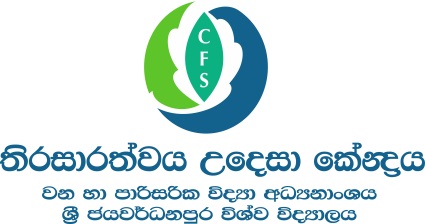 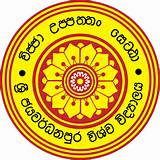 Department of Forestry and Environmental ScienceUniversity of Sri JayewardenepuraT.P. 011 2758414Application for the Reservation of Yagirala Forest Research and Conservation Education Centre - For Research PurposesName of the Applicant :….…………………………………………...…………………..…………………………………Department :……….…………………..…………………………………………………………..........................................Supervisor(s) :……….…………………..………………………………………………………….......................................Residential Address :………………………………………..………...……………………………………………………..NIC No : Mobile No :Research Topic : ……………………………………………………………………………………………………………………………………………………………………………………………………………………………………………………………………………………Description of the Field work at Yagirala Forest Research Center : Starting Date			: ……………………………	Duration of the Research	: ……………………………Field Activities	: ………………………………………………………………………………………………….………………………………………………………………………………………………………………………………………………………………………………………………………………………………………………………………………………………………………………………………………………………………………………………………………………………………………………………………………………………………………………………………………………………………………………………………………………………………………………………………………………………………………………………………………………………………………………………………………………………………………………………………Details of the Other Participants (If any)Please attach the Research permit issued by Wildlife Department/ Forest Department, if any.I wish to reserve the Yagirala Forest Research Center from the date of ………………………………………at …………………. am/pm to the date of ………………………………….  at …………………. am/pm. I hereby agree to pay for any loss or damage caused to any of the equipment or resources at Yagirala Forest Research and Conservation Education Centre.Date : ''………………………  			       	     	         …………..…………………………………  									    Signature of the Applicant              Supervisor’s RecommendationI hereby inform that the above mentioned research project is conducted by the applicant under my Supervision and I recommend him/ her for the reservation of Yagirala Forest Research and Conservation Education Centre.  Name				: ……………………………………………………..Designation			: ……………………………………………………..Department			: ……………………………………………………..Date	: …………………………………….   				 …………..…………………………………                           	   Signature and Official stampApproval of the Head of the Department/ Director of the Center for SustainabilityYagirala Forest Research and Conservation Education Centre is/ is not reserved for any research purposes on the above mentioned ……………………………. date/dates. So I hereby agree/do not agree to provide applied facilities.	''''''''''''''''''''''''''''''''''''''''''''						 …………..…………………………………	Date									      SignatureForest Manager/ Bungalow Keeper - Yagirala FRCECI hereby inform you to provide all the facilities at the Forest Research Centre for the purpose mentioned above. ''''''''''''''''''''''''''''''''''''''''''							 …………..…………………………………Date							  		      Director
                                                                                                                                      Center for SustainabilityName in FullNIC No.1.2.3.4.5.